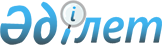 2012 жылға арналған ақы төленетін қоғамдық жұмыстарды ұйымдастыру туралыҚостанай облысы Таран ауданы әкімдігінің 2012 жылғы 23 қаңтардағы № 40 қаулысы. Қостанай облысы Таран ауданының Әділет басқармасында 2012 жылғы 22 ақпанда № 9-18-159 тіркелді

      "Қазақстан Республикасындағы жергілікті мемлекеттік басқару және өзін-өзі басқару туралы" Қазақстан Республикасының 2001 жылғы 23 қаңтардағы Заңының 31-бабына, "Халықты жұмыспен қамту туралы" Қазақстан Республикасының 2001 жылғы 23 қаңтардағы Заңының 7, 20-баптарына, "Халықты жұмыспен қамту туралы" Қазақстан Республикасының 2001 жылғы 23 қаңтардағы Заңын іске асыру жөніндегі шаралар туралы" Қазақстан Республикасы Үкіметінің 2001 жылғы 19 маусымдағы № 836 қаулысына сәйкес, сондай-ақ жұмыссыз тұлғаларды уақытша жұмыспен қамту мақсатында Таран ауданының әкімдігі ҚАУЛЫ ЕТЕДІ:



      1. Бекітілсін:



      1) қоса беріліп отырған 2012 жылы ұйымдардың тізбесі, жұмыссыздар үшін ұйымдастырылатын қоғамдық жұмыстардың түрлері, көлемі мен нақты жағдайлары;



      2) аудандық бюджет қаражатынан айына ең төменгі айлық жалақының бір жарым мөлшерінде қоғамдық жұмыстарға қатысатын азаматтардың еңбек ақысын төлеу көлемі.



      2. Қоғамдық жұмыстарды ұйымдастыруда анықталсын:



      1) Мемлекеттік әлеуметтік сақтандыру қорына әлеуметтік аударымдар, әлеуметтік салық және қосылған құн салығы аудандық бюджеттен өтеледі және жұмыс берушінің есеп айырысу шотына аударылады;



      2) жалақыны есептеу және төлеу бойынша екінші деңгейдегі банк қызметтері үшін комиссиялық сыйақы төлеу шығындары шартпен белгіленген мөлшерде аудандық бюджеттен жұмыс берушінің есеп айырысу шотына өтеледі.



      3. "Таран ауданы әкімдігінің жұмыспен қамту және әлеуметтік бағдарламалар бөлімі" мемлекеттік мекемесі 2012 жылы қоғамдық жұмыстарды ұйымдастыру кезінде осы қаулыны басшылыққа алсын.



      4. Осы қаулы алғашқы ресми жарияланғаннан кейін күнтізбелік он күн өткен соң қолданысқа енгізіледі.      Таран ауданының әкімі                      А. Бондаренко      КЕЛІСІЛДІ:      "Таран ауданы әкімдігінің

      жұмыспен қамту және әлеуметтік

      бағдарламалар бөлімі" ММ бастығы

      _________________ Л. Өтешева

Аудан әкімдігінің       

2012 жылғы 23 қаңтардағы   

№ 40 қаулысымен бекітілді   2012 жылы ұйымдардың тізбесі, жұмыссыздар

үшін ұйымдастырылатын қоғамдық жұмыстардың түрлері,

көлемі мен нақты жағдайлары
					© 2012. Қазақстан Республикасы Әділет министрлігінің «Қазақстан Республикасының Заңнама және құқықтық ақпарат институты» ШЖҚ РМК
				№Кәсіпорын

атауыЖұмыстардың түрлеріЖұмыстардың

көлемі

(сағат)Жұмыстардың

нақты жағдайлары1"Содружество

2008"

жауапкершілігі

шектеулі

серіктестігіҚызметкердің

алдын-ала кәсіби

даярлығын талап

етпейтін, Таран

селолық округінің

аймағын жинауда

және абаттандыруда

көмек көрсету.69540Қоғамдық

жұмыстарға бір

қатысушының

жұмыс күнінің

ұзақтығы-

аптасына 40

сағаттан көп

емес, Қазақстан

Республикасының

еңбек

заңнамасында

қарастырылған

шектеулерді

ескере келіп,

екі демалыс

күнімен, бір

сағаттан кем

емес түскі

үзіліспен.1"Содружество

2008"

жауапкершілігі

шектеулі

серіктестігіҚызметкердің

алдын-ала кәсіби

даярлығын талап

етпейтін,

Асенкритов селолық

округінің аймағын

жинауда және

абаттандыруда көмек

көрсету.8928Қоғамдық

жұмыстарға бір

қатысушының

жұмыс күнінің

ұзақтығы-

аптасына 40

сағаттан көп

емес, Қазақстан

Республикасының

еңбек

заңнамасында

қарастырылған

шектеулерді

ескере келіп,

екі демалыс

күнімен, бір

сағаттан кем

емес түскі

үзіліспен.1"Содружество

2008"

жауапкершілігі

шектеулі

серіктестігіҚызметкердің

алдын-ала кәсіби

даярлығын талап

етпейтін, Евгенов

селосының аймағын

жинауда және

абаттандыруда көмек

көрсету.7280Қоғамдық

жұмыстарға бір

қатысушының

жұмыс күнінің

ұзақтығы-

аптасына 40

сағаттан көп

емес, Қазақстан

Республикасының

еңбек

заңнамасында

қарастырылған

шектеулерді

ескере келіп,

екі демалыс

күнімен, бір

сағаттан кем

емес түскі

үзіліспен.1"Содружество

2008"

жауапкершілігі

шектеулі

серіктестігіҚызметкердің

алдын-ала кәсіби

даярлығын талап

етпейтін, Павлов

селолық округінің

аймағын жинауда

және абаттандыруда

көмек көрсету.14448Қоғамдық

жұмыстарға бір

қатысушының

жұмыс күнінің

ұзақтығы-

аптасына 40

сағаттан көп

емес, Қазақстан

Республикасының

еңбек

заңнамасында

қарастырылған

шектеулерді

ескере келіп,

екі демалыс

күнімен, бір

сағаттан кем

емес түскі

үзіліспен.1"Содружество

2008"

жауапкершілігі

шектеулі

серіктестігіҚызметкердің

алдын-ала кәсіби

даярлығын талап

етпейтін, Нелюбин

селолық округінің

аймағын жинауда

және абаттандыруда

көмек көрсету.6696Қоғамдық

жұмыстарға бір

қатысушының

жұмыс күнінің

ұзақтығы-

аптасына 40

сағаттан көп

емес, Қазақстан

Республикасының

еңбек

заңнамасында

қарастырылған

шектеулерді

ескере келіп,

екі демалыс

күнімен, бір

сағаттан кем

емес түскі

үзіліспен.1"Содружество

2008"

жауапкершілігі

шектеулі

серіктестігіҚызметкердің

алдын-ала кәсіби

даярлығын талап

етпейтін,

Приозерное

селосының аймағын

жинауда және

абаттандыруда көмек

көрсету.7608Қоғамдық

жұмыстарға бір

қатысушының

жұмыс күнінің

ұзақтығы-

аптасына 40

сағаттан көп

емес, Қазақстан

Республикасының

еңбек

заңнамасында

қарастырылған

шектеулерді

ескере келіп,

екі демалыс

күнімен, бір

сағаттан кем

емес түскі

үзіліспен.1"Содружество

2008"

жауапкершілігі

шектеулі

серіктестігіҚызметкердің

алдын-ала кәсіби

даярлығын талап

етпейтін,

Новоильинов селолық

округінің аймағын

жинауда және

абаттандыруда көмек

көрсету.16421Қоғамдық

жұмыстарға бір

қатысушының

жұмыс күнінің

ұзақтығы-

аптасына 40

сағаттан көп

емес, Қазақстан

Республикасының

еңбек

заңнамасында

қарастырылған

шектеулерді

ескере келіп,

екі демалыс

күнімен, бір

сағаттан кем

емес түскі

үзіліспен.1"Содружество

2008"

жауапкершілігі

шектеулі

серіктестігіҚызметкердің

алдын-ала кәсіби

даярлығын талап

етпейтін,

Красносельск

селолық округінің

аймағын жинауда

және абаттандыруда

көмек көрсету.13568Қоғамдық

жұмыстарға бір

қатысушының

жұмыс күнінің

ұзақтығы-

аптасына 40

сағаттан көп

емес, Қазақстан

Республикасының

еңбек

заңнамасында

қарастырылған

шектеулерді

ескере келіп,

екі демалыс

күнімен, бір

сағаттан кем

емес түскі

үзіліспен.1"Содружество

2008"

жауапкершілігі

шектеулі

серіктестігіҚызметкердің

алдын-ала кәсіби

даярлығын талап

етпейтін, Май

селолық округінің

аймағын жинауда

және абаттандыруда

көмек көрсету.15632Қоғамдық

жұмыстарға бір

қатысушының

жұмыс күнінің

ұзақтығы-

аптасына 40

сағаттан көп

емес, Қазақстан

Республикасының

еңбек

заңнамасында

қарастырылған

шектеулерді

ескере келіп,

екі демалыс

күнімен, бір

сағаттан кем

емес түскі

үзіліспен.1"Содружество

2008"

жауапкершілігі

шектеулі

серіктестігіҚызметкердің

алдын-ала кәсіби

даярлығын талап

етпейтін, Қайранкөл

селолық округінің

аймағын жинауда

және абаттандыруда

көмек көрсету.14272Қоғамдық

жұмыстарға бір

қатысушының

жұмыс күнінің

ұзақтығы-

аптасына 40

сағаттан көп

емес, Қазақстан

Республикасының

еңбек

заңнамасында

қарастырылған

шектеулерді

ескере келіп,

екі демалыс

күнімен, бір

сағаттан кем

емес түскі

үзіліспен.1"Содружество

2008"

жауапкершілігі

шектеулі

серіктестігіҚызметкердің

алдын-ала кәсіби

даярлығын талап

етпейтін, Смайыл

селосының аймағын

жинауда және

абаттандыруда көмек

көрсету.11456Қоғамдық

жұмыстарға бір

қатысушының

жұмыс күнінің

ұзақтығы-

аптасына 40

сағаттан көп

емес, Қазақстан

Республикасының

еңбек

заңнамасында

қарастырылған

шектеулерді

ескере келіп,

екі демалыс

күнімен, бір

сағаттан кем

емес түскі

үзіліспен.1"Содружество

2008"

жауапкершілігі

шектеулі

серіктестігіҚызметкердің

алдын-ала кәсіби

даярлығын талап

етпейтін, Белинский

селолық округінің

аймағын жинауда

және абаттандыруда

көмек көрсету.8112Қоғамдық

жұмыстарға бір

қатысушының

жұмыс күнінің

ұзақтығы-

аптасына 40

сағаттан көп

емес, Қазақстан

Республикасының

еңбек

заңнамасында

қарастырылған

шектеулерді

ескере келіп,

екі демалыс

күнімен, бір

сағаттан кем

емес түскі

үзіліспен.1"Содружество

2008"

жауапкершілігі

шектеулі

серіктестігіҚызметкердің

алдын-ала кәсіби

даярлығын талап

етпейтін, Юбилейный

селосының аймағын

жинауда және

абаттандыруда көмек

көрсету.8136Қоғамдық

жұмыстарға бір

қатысушының

жұмыс күнінің

ұзақтығы-

аптасына 40

сағаттан көп

емес, Қазақстан

Республикасының

еңбек

заңнамасында

қарастырылған

шектеулерді

ескере келіп,

екі демалыс

күнімен, бір

сағаттан кем

емес түскі

үзіліспен.1"Содружество

2008"

жауапкершілігі

шектеулі

серіктестігіҚызметкердің

алдын-ала кәсіби

даярлығын талап

етпейтін,

Набережный селолық

округінің аймағын

жинауда және

абаттандыруда көмек

көрсету.9696Қоғамдық

жұмыстарға бір

қатысушының

жұмыс күнінің

ұзақтығы-

аптасына 40

сағаттан көп

емес, Қазақстан

Республикасының

еңбек

заңнамасында

қарастырылған

шектеулерді

ескере келіп,

екі демалыс

күнімен, бір

сағаттан кем

емес түскі

үзіліспен.1"Содружество

2008"

жауапкершілігі

шектеулі

серіктестігіҚызметкердің

алдын-ала кәсіби

даярлығын талап

етпейтін, Калинин

селолық округінің

аймағын жинауда

және абаттандыруда

көмек көрсету.9504Қоғамдық

жұмыстарға бір

қатысушының

жұмыс күнінің

ұзақтығы-

аптасына 40

сағаттан көп

емес, Қазақстан

Республикасының

еңбек

заңнамасында

қарастырылған

шектеулерді

ескере келіп,

екі демалыс

күнімен, бір

сағаттан кем

емес түскі

үзіліспен.1"Содружество

2008"

жауапкершілігі

шектеулі

серіктестігіҚызметкердің

алдын-ала кәсіби

даярлығын талап

етпейтін, Тобыл

кентінің аймағын

жинауда және

абаттандыруда көмек

көрсету.55096Қоғамдық

жұмыстарға бір

қатысушының

жұмыс күнінің

ұзақтығы-

аптасына 40

сағаттан көп

емес, Қазақстан

Республикасының

еңбек

заңнамасында

қарастырылған

шектеулерді

ескере келіп,

екі демалыс

күнімен, бір

сағаттан кем

емес түскі

үзіліспен.